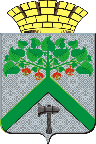 Финансовое управление АДМИНИСТРАЦИИВерхнесалдинскоГО городскоГО округАПРИКАЗОт  20.09.2022							                                        №  77г. Верхняя СалдаО перечне и кодах целевых статей расходов, относящихся к бюджету Верхнесалдинского городского округаНа основании пункта 4 статьи 21 Бюджетного кодекса Российской Федерации, пункта 8 Порядка применения бюджетной классификации Российской Федерации в части, относящейся к бюджету Верхнесалдинского городского округа, утвержденного постановлением администрации Верхнесалдинского городского округа от 22.12.2020 № 3186 «О Порядке применения бюджетной классификации Российской Федерации в части, относящейся к бюджету Верхнесалдинского городского округа» (в редакции от 06.12.2021  № 3129), в целях исполнения бюджета Верхнесалдинского городского округа на 2022 год и плановый период 2023-2024 годов, утвержденный решением Думы городского округа от 14.12.2021 № 392 «Об утверждении бюджета Верхнесалдинского городского округа на 2022 год и плановый период 2023-2024 годов»,ПРИКАЗЫВАЮ:1. В Перечень и коды целевых статей расходов бюджета Верхнесалдинского городского округа, утвержденные приказом Финансового управления администрации Верхнесалдинского городского округа от 15.12.2021 № 139 «О перечне и кодах  целевых статей расходов, относящихся к бюджету Верхнесалдинского городского округа» (в редакции от 15.02.2022 № 9/1, от 22.04.2022 № 23, от 11.05.2022 № 29, от 17.05.2022 № 31, от 06.06.2022 № 39, от 22.06.2022 № 46, от 20.07.2022 № 59, от 25.07.2022 № 61, от 28.07.2022 № 62) внести следующие изменения: 1) добавить строку 15-1 следующего содержания:2.  Разместить настоящий приказ на официальном сайте Верхнесалдинского городского округа: http://v-salda.ru.3. Контроль исполнения настоящего Приказа оставляю за собой.Начальник Финансового управления   администрацииВерхнесалдинского городского округа                                                              С.В. Полковенкова15-1.72 000 55491Поощрение муниципальной управленческой команды Верхнесалдинского городского округа за достижение значений (уровней) показателей для оценки эффективности деятельности  высших должностных лиц (руководителей высших исполнительных органов государственной власти) субъектов Российской Федерации и деятельности  органов исполнительной власти  субъектов Российской Федерации